САМОРЕГУЛИРУЕМАЯ ОРГАНИЗАЦИЯ   РЕГИОНАЛЬНАЯ АССОЦИАЦИЯ «СТРОИТЕЛИ ТПП РБ»г. Улан-Удэ, ул. Ленина ,д.25, тел 8(3012)21-71-88, e-mail:sro@tpprb.comПРОТОКОЛ № 4Правления  СРО РА «Строители ТПП РБ» от 31.01.2023 Форма проведения заседания Правления СРО РА «Строители ТПП РБ»- заочнаяДата окончания заочного голосования: «01» февраля 2023г. Основание  проведения заочного голосования- решение  Председателя Правления СРО  РА  «Строители ТПП РБ» Доржиева Геннадия Юрьевича ( согласно п.7.9. Положения  «О Правлении   Саморегулируемой организации  Региональная ассоциация «Строители ТПП РБ» от 07.02.2019г., далее - Положение о Правлении).  Приглашенные лица : Директор   СРО    Елисафенко Владимир ЛеонидовичСекретарь заседания Правления    Кочетова Лидия Васильевна Общее количество членов Правления : 9 человекЧисло проголосовавших членов Правления  _6_   человек Заочное голосование считается правомочным, так как в нем приняли участие не менее половины  членов Правления ( согласно п. 7.13 Положения). Лицо,  избранное  секретарем заседания Правления и уполномоченное на подсчет голосов-  Кочетова Лидия ВасильевнаПОВЕСТКА ДНЯ ЗАСЕДАНИЯ ПРАВЛЕНИЯ:1. Информация об организации подлежащей  исключению из членов СРО, на основании представленных документов Дисциплинарного Комитета СРО (Протокол ДК 3-2023 от  26.01.2023г). По вопросу   повестки дня :Слушали Директора  СРО   РА «Строители ТПП РБ»  Елисафенко В.Л., который  доложил об открытии дисциплинарного производства по вопросам нарушений условий членства, стандартов и правил саморегулирования, по результатам внеплановой   проверки  в отношении  члена Ассоциации ООО  СЗ «БЕСТ ПЛЮС» ( ИНН 0323113259),  оформлены документы по устранению нарушений.Замечания (Акт проверки от 13.01.2023  № КВП  01/2023-01).Доложил также, что по результатам проведения  проверки был установлен факт изменения юридического адреса места нахождения ООО СЗ «БЕСТ ПЛЮС» (ИНН 0323113259) за пределами территории Республики Бурятия.   В веб - сервисе для проверки контрагентов из официальных источников информации ФНС России и Росстата - «Контур-фокус» по ООО СЗ  «БЕСТ ПЛЮС» (ИНН 0323113259)  по состоянию на 27.01.2023г. указан адрес регистрации 672000, Забайкальский край  г.Чита, ул. Анохина,63.Т.е. ООО СЗ  «БЕСТ ПЛЮС» не имеет адреса  гос. регистрации в качестве субъекта предпринимательской деятельности в Республике Бурятия что противоречит п.1 ч.3 ст.55.4 и  ч.3 ст. 55.6   Градостроительного Кодекса РФ, Устава  СРО РА «Строители ТПП РБ». Кроме того, ООО СЗ «БЕСТ ПЛЮС» не известило  СРО РА «Строители ТПП РБ в установленный  Положением «О членстве в Саморегулируемой организации Региональная ассоциация «Строители ТПП РБ» трехдневный срок о смене  юридического адреса.На основании изложенного, предложил  исключить ООО СЗ «БЕСТ ПЛЮС» (ИНН 0323113259), как субъект предпринимательской деятельности  другого региона РФ.Решили по  вопросу    повестки дня: Исключить из  членов  СРО РА «Строители ТПП РБ» ООО СЗ «БЕСТ ПЛЮС» (ИНН 0323113259).Голосовали: «за»  -  6 голосов, «против» - нет   «воздержался» -  нет Повестка дня исчерпана. Предложений и дополнений в повестку дня собрания не поступило. Заседание Правления объявляется закрытым.      Директор                                                                              Елисафенко В.Л.  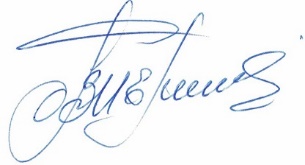     Секретарь заседания Правления                                                                    Кочетова Л.В.